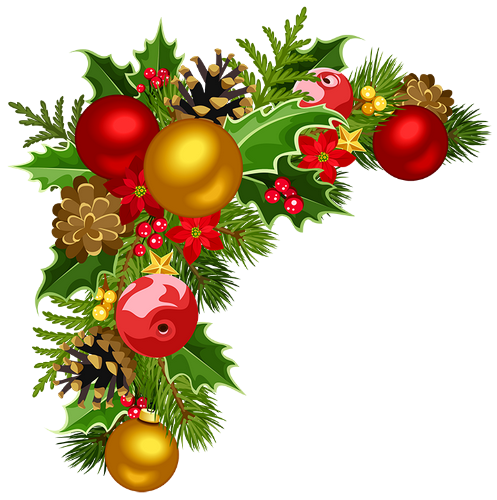             Srdečně vás zveme na                                                         které se bude konat ve čtvrtek 12.12.2019 od 16 hodin.						    Můžete přinést na ochutnávku tradiční vánoční cukroví,  perníčky či vánočku.                                                            Těšíme se na příjemně strávené odpoledne                                                                              plné vánoční atmosféry.                                                                                        MOTÝLCI